Krajská správa                       a údržba silnic Vysočiny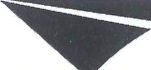 Kosovská 1122/16, 586 01 JihlavaSmlouva o dílo na provádění zimní údržby silnic v období roku
2023/2024Níže uvedeného dne, měsíce a rokuBankovní spojení:Číslo účtu:Telefon:E-mail:(dále jen „Objednatel“}a(dále jen „Zhotovitel}uzavírají tuto smlouvu dle § 2586 a násl. zákona č. 89/2012 Sb., občanský zákoník (dále jen „občanský zákoník“), a to v následujícím znění:ČI. I. Předmět dílaZhotovitel se zavazuje pro objednatele provádět práce spojené se zimní údržbou silnic v podobě plužení vozovek traktorovou radlicí dopravními prostředky zhotovitele.Objednatel se zavazuje za provedené práce zhotoviteli řádně a včas zaplatit a to na základě řádně vystavené faktury dle čl. IV. této Smlouvy.Zhotovitel je povinen provádět práce specifikované v čl. I odst. 1 této Smlouvy.Čl. II. Místo plněníPředmět díla bude zhotovitel provádět na pozemních komunikacích I., II., a III. tříd ve správě Krajské správy a údržby silnic Vysočiny, příspěvkové organizace - cestmistrovství Zďár nad Sázavou.ČI. III. Doba plněníZhotovitel bude provádět práce specifikované v čl. I. v zimním období roku 2023/2024, a to konkrétně od 1.11.2023 do 31.3.2024.Zhotovitel je ztotožněn s tím, že nastoupí na provádění prací na telefonní výzvu dispečera zimní údržby silnic Žďár nad Sázavou - tel.Čl. IV. Cena díla a fakturaceCena za smluvené dopravní prostředky a mechanismy je stanovena ve výši:260,- Kč/15 minut použití stroje + DPH platné v daném období (traktor s radlicí)310,- Kč/15 minut použití stroje + DPH platné vdaném období (teleskopický manipulátor)Skutečně provedené práce budou objednateli fakturovány vždy následující měsíc po jejich provedení, nejpozději však do 15. dne následujícího měsíce. Zhotovitel bude kfakturám přikládat potvrzený opis denního záznamu o výkonu stroje.Objednatel je povinen uhradit řádně vystavenou fakturu do 15 dnů od data vystavení a to bankovním převodem na účet Zhotovitele. V případě prodlení s úhradou faktury či její části je Objednatel povinen zaplatit Zhotoviteli smluvní pokutu ve výši 0,5% z dlužné částky, a to za každý den prodlení. Tímto není dotčeno právo na náhradu škody.ČI. V. Závěrečná ustanoveníUstanovení neupravená touto Smlouvou se řídí občanským zákoníkem.Tato Smlouvaje vyhotovena ve dvou stejnopisech, z nichž každá smluvní strana obdrží jedno vyhotovení.Jakékoliv změny této Smlouvy mohou být činěny pouze na základě písemných dodatků, podepsaných oběma smluvními stranami.Objednatel výslovně souhlasí se zveřejněním celého textu této Smlouvy včetně podpisů v informačním systému veřejné správy - Registru smluv.Tato Smlouva nabývá platnosti dnem podpisu poslední smluvní strany a účinnosti dnem uveřejnění v informačním systému veřejné správy - Registru smluv.Smluvní strany se dohodly, že zákonnou povinnost dle § 5 odst. 2 zákona č. 340/2015 Sb., v platném znění (zákon o registru smluv) splní objednatel.Smluvní strany prohlašují, že souhlasí s obsahem Smlouvy, že byla sepsána na základě jejich pravé a svobodné vůle, vážně a srozumitelně, nikoliv v tísni nebo za nápadně nevýhodných podmínek, a na důkaz toho připojují své vlastnoruční podpisy.Níže podepsaní zástupci smluvních stran prohlašují, že jsou oprávněni jednat a stvrzovat svým podpisem ujednám této Smlouvy.28. 12. 2025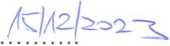                                V Jihlavě dne :	Za Objednatele                                                            Ing. Radovan Necid                                                       ředitel organizaceObjednatel:Krajská správa a údržba silnic Vysočiny, příspěvková organizacese sídlem:Kosovská 1122/16, 586 01 Jihlavazastoupený:Ing. Radovanem Necidem, ředitelem organizaceIČO:00090450Zřizovatel:Kraj VysočinaZhotovitel:Vojtěch Trödlerse sídlem:Radňovice 46, 59231 Radňovicezastoupený:Vojtěch TrödlerIČO: 70867747Telefon:DIČ: CZ